Государственное бюджетное общеобразовательное учреждение Самарской области средняя общеобразовательная школа №1 «Образовательный центр» имени 21 армии Вооруженных сил СССР п.г.т. Стройкерамика муниципального района Волжский Самарской областиструктурное подразделение «Детский сад «Солнышко»«Правила поведения работающих родителей»(консультация для родителей)Педагог-психолог:Полева Г.П.п.г.т. Стройкерамика2020-2021 учебный годПравила поведения работающих родителей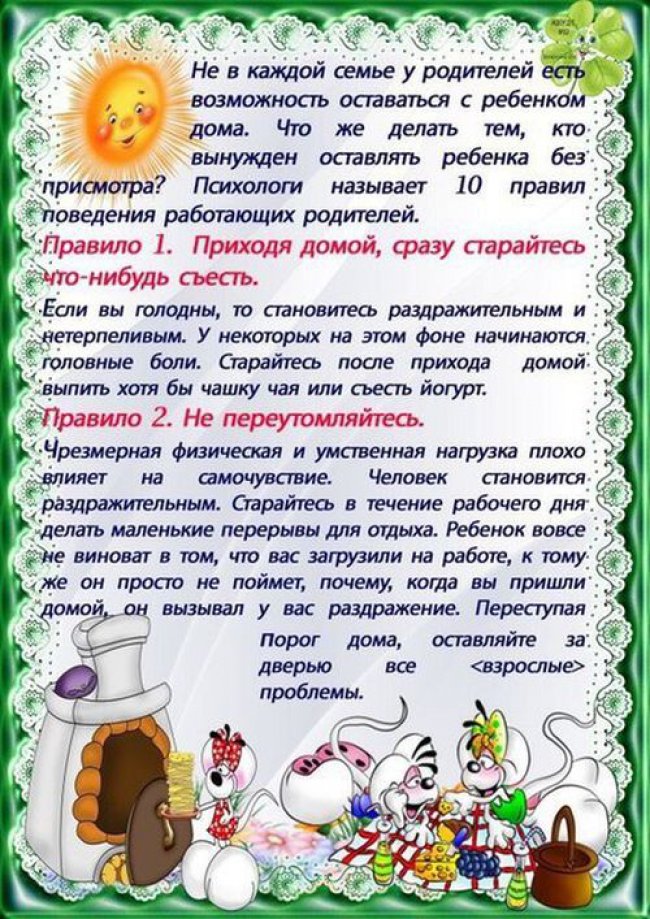 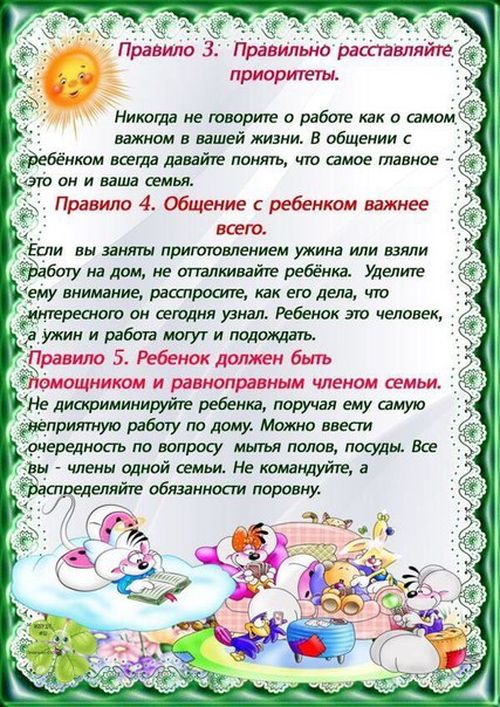 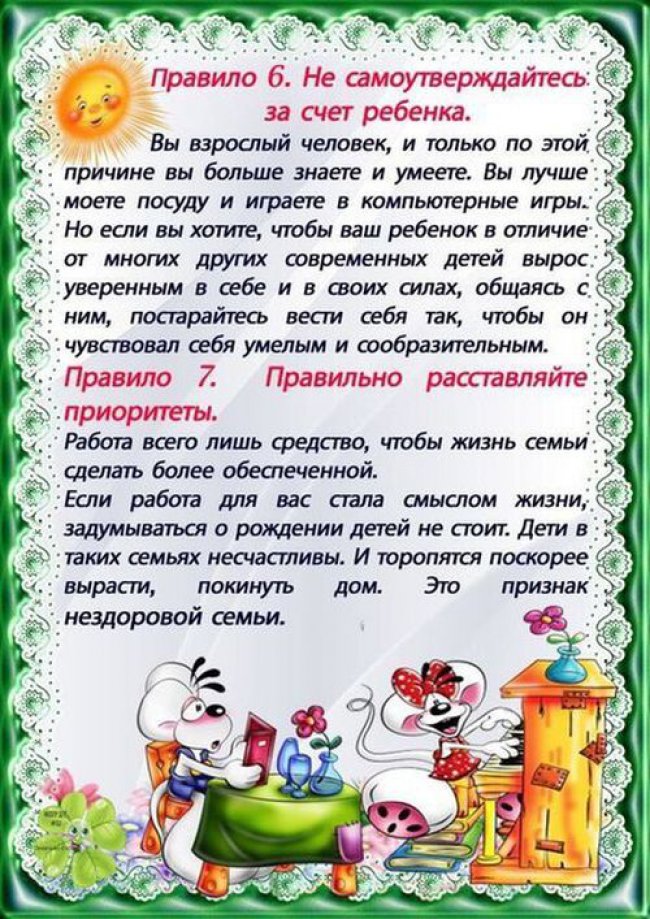 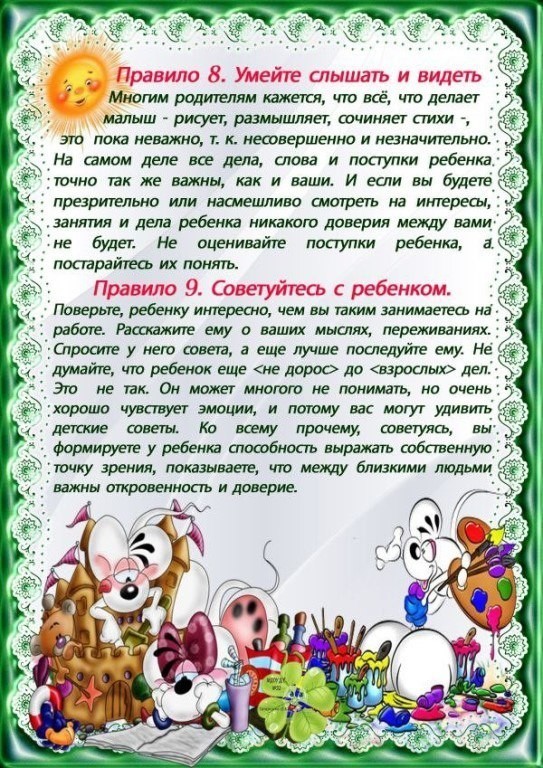 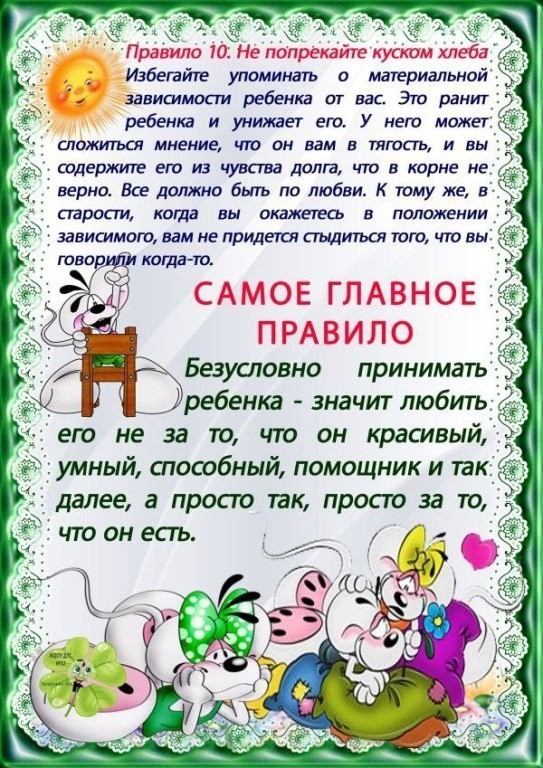 